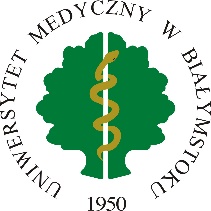 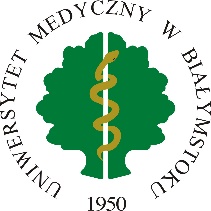 WykładyFarmakologia i farmakodynamika (IV rok Farmacja) 2021/2022Lp.datatemat wykładu104-10-2021Wprowadzenie do farmakologii, elementy farmakokinetyki, mechanizmy działania leków.211-10-2021Interakcje leków, działania niepożądane farmakoterapii.  318-10-2021Leki autonomicznego układu nerwowego.425-10-2021Leki przeciwpsychotyczne.508-11-2021Farmakoterapia chorób neurodegeneracyjnych (choroba  Alzheimera i Parkinsona).615-11-2021Farmakoterapia depresji.722-11-2021Leki nasenne.829-11-2021Farmakoterapia bólu cz. 1906-12-2021Leki przeciwbólowe cz. 21013-12-2021Środki zwiotczające. Leki stosowane w terapii epilepsji.1120-12-2021Toksykomanie. Dopalacze. Zatrucia lekami.1210-01-2022Autakoidy.1317-01-2022Znieczulenie miejscowe. Znieczulenie ogólne.1424-01-2022Farmakologiczne leczenie migreny.1531-01-2022Farmakoterapia ostrych zespołów wieńcowych.1622-02-2022Postępowanie po zawale serca.1701-03-2022Leki stosowane w zaburzeniach rytmu serca. Leki krwi (koagulopatie, niedokrwistości). 1808-03-2022Farmakoterapia zaburzeń gospodarki wodno-elektrolitowej, leki moczopędne.1915-03-2022Współczesna farmakoterapia nadciśnienia tętniczego.2022-03-2022Farmakologiczne leczenie niewydolność mięśnia sercowego.2129-03-2022Leki stosowane w schorzeniach układu oddechowego.2205-04-2022Farmakoterapia chorób przewodu pokarmowego. 2312-04-2022Leki stosowane w chorobach infekcyjnych cz.1.2426-04-2022Leki stosowane w chorobach infekcyjnych cz.2.2510-05-2022Farmakoterapia w endokrynologii (trzustka, tarczyca, nadnercza).2617-05-2022Leki stosowane w schorzeniach onkologicznych.